В районном конкурсе «Лучший казачий класс» наша группа казачьей направленности заняла призовое место. Одно из испытаний этого конкурса – показать на сцене праздник или обряд. Предлагаю сценарий обряда «кумования», входящий в празднование «Троицы».Участники: девочки группы казачьей направленности и ведущая-ученица 8-го класса.Ведущая: В начале лета в России празднуется праздник Троицы. На Троицын день украшают храмы и дома молодыми веточками дерева, на которых распустились нежно-зеленые листочки. Верующие несут цветы и первоцветы и освещают их. Ведь Святая Троица - это именины всей Земли, ее возрождение.  Именно в Пятидесятницу Святой Дух сходит на землю и восстанавливает ее силу, утраченную под гнетом греха Адама и Евы. Земля преображается, расцветает, светится Божественным Сиянием. На большей части России символом Троицы являются веточки березы. Однако на Кубани - это чабрец и другие цветы.Особо отмечаются три дня на этой неделе: Семик, приходящийся на четверг, Родительская суббота и воскресенье, на которое падает праздник Троицы. Седьмой четверг после Пасхи, семик, считается очень большим праздником, он знаменует прощание с весной и встречу лета, прославляет зеленеющую землю.Под  деревом в поле ставили столы, накрывали их различными угощениями. К дереву приносили варёные яйца, окрашенные в жёлтый и красный цвет. Обязательно была яичница. На Троицу  девушки пекли козули (круглые лепешки с яйцами в виде венка). А приготовление и употребление этого блюда имеет особенность: яичница готовилась сообща и ели ее только девушки. С козулями они шли в лес, где с песнями завивали ленточки, бумажки и нитки на дереве. Во время кумления обменивались нательными украшениями, и даже крестиками, иногда платьями, платками, венками. Существуют ещё традиции, связанные с этим  народным праздником:в этот день умывали глаза водой из реки или колодца, чтобы не болели;девушки  спрашивали у кукушки, когда она кукует, долго ли еще им быть в доме отца – сколько раз прокукует кукушка, столько лет и ждать замужества;бросали в реку или колодец мелкую монетку — на счастье;ребятишки в деревне пели и кричали заклички;  «зелёные» колядки;девушки загадывали желание и «кумовались».	Обряд кумления известен был на Кубани в нескольких  вариантах: детский, с участием только девушек, с участием юношей и девушек. Он мог являться "составной частью "завивания венков", "крещения и похорон кукушки" или же выступал как самостоятельное явление. Местом проведения мог быть лес, сад, колодец/копань, подворье с ведром воды в центре. Обряд мог сопровождаться обменом кумящимися крестиками, элементами костюма, сопровождаться, как, например, в ст.Чернореченской и других, специальной песней: "Рэли, нынче Троица". Автор: Все участницы конкурса поют песню:Рэли, нынче Троица"Рэли, Багародица,Рэли, мы пакумимся,Рэли, пагалубимся,Рэли, мы абымимся,Рэли, пацалуимся.Рэли, мы кумушки,Рэли, мы галубушки.Ведущая: Интересен обряд «кумования» - трёхкратного целования девочек, девушек друг с другом через венок под  слова:Кумушка, голубушка, Серая кукушечка! Давай с тобой, девица, Давай покумимся! Ты мне — кумушка, Я тебе — голубушка!К венкам девушки подвязывали свои крестики, затем, когда поцелуются, обменивались этими крестиками и пели песни, содержанием которых является призыв к кумлению. Покумившиеся девушки считались подругами на всю жизнь или до следующего года, когда покумятся с другой девушкой. Автор: Кумятся все девушки, которые присутствуют на празднике. Все стоят на сцене, по двое  выходят вперед, произносят слова: 			Покумимся, кума, покумимся, Чтобы нам с тобой не браниться, Весело дружить. обмениваются украшениями или платочками. Затем подходят к деревцу и, загадывая желание, завязывают ленточку.Ведущая: Маленькой девочке во время кумления говорили: «Еще тебе подрасти, да побольше расцвести». Девушке-невесте: «До налетья (т.е. следующего года) косу тебе расплесть надвое, чтобы свахи и сваты не выходили из хаты, чтобы не сидеть тебе по подлавочью», т. е. в «девках». Девушки свои пожелания шептали друг другу на ухо, обмениваются самодельными подарками.Очень любили в этот праздник играть в игры. Традиционная игра весенних и летних праздников – «Горелки».Автор: Выбирается водящий — «горелка» («горящий»). Все играющие встают парами друг за другом, подняв руки вверх и образуя «ворота». «Горящий» становится на несколько шагов впереди первой пары, спиной к играющим. После приговорки (см. ниже), которую произносят все играющие, стоящие в последней паре разъединяют руки и бегут: один по правую сторону ряда, другой — по левую и стараются соединиться, добежав до условленного места. На расстоянии 20 шагов обозначают место (флажками или веточками), к которому стоящие в последней паре бегут. На этом месте «горящий» не может их ловить. Здесь опять становятся попарно, пока не пробегут все.«Горящий» бежит за любым играющим и старается запятнать его прежде, чем он добежит до условленного места. Кого «горящий» поймает, тот и «горит», т. е. ловит следующую пару.Когда все соберутся на условленном месте, играющие поворачиваются. Место, где они стояли раньше, тоже отмечается флажками или веточками, и игра начинается снова.Песня- приговорка:Гори, гори ясно,Чтобы не погасло, Стой подоле, Гляди на поле, Едут там трубачиДа едят калачи.Погляди на небо:Птицы летят,Колокольчики звенят: Трень-трень,Не воронь,А беги, как огонь!Автор: После игры все участницы становятся в ряд и читают стихи:1 уч. : "Зайди сегодня в храм и помолись, На Троицу молитва трижды свята,Мы видим - ангелы слова уносят ввысь,В день с Воскресения пятидесятый. 2 уч. : Как в поле нынче солнечны лучи,Ведь у природы праздник, обновление,Охапку свежескошенной травы,В храм захвати на предвечернее моление.3 уч.: Нынче Божья Великая Троица,Каждый дом посетила с утра,4 уч.: Ах, сегодня по миру, как звонятся,Переливчаты колокола.   5 уч.: Ах, сегодня, как солнышку светится,Золотится росою трава,6 уч.: Ах, какая же, все таки нежная,Неба трепетная синева.  7 уч.: Пусть всегда Превеликая Троица,С Вами в душах прибудет и славится,8 уч.: Поздравления с Божественным праздником,Мы Вам дарим и все у Вас сладится.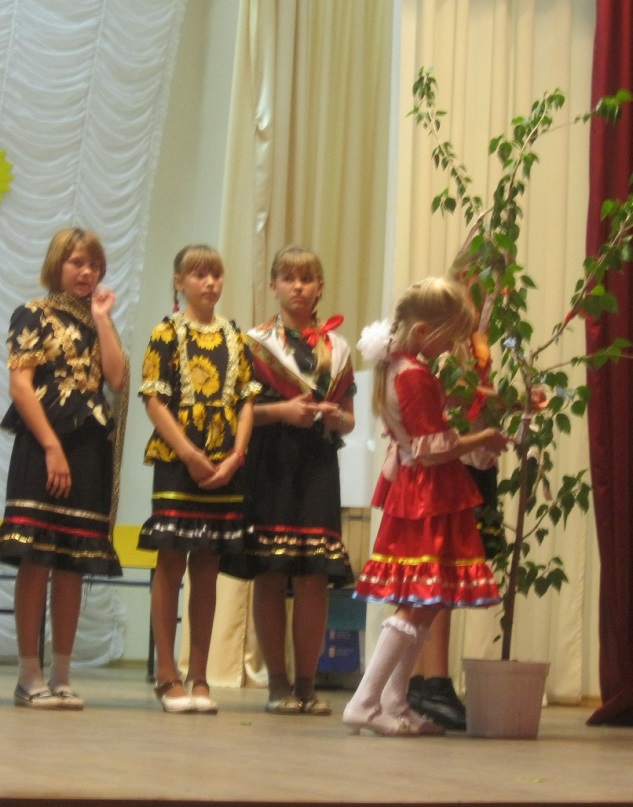 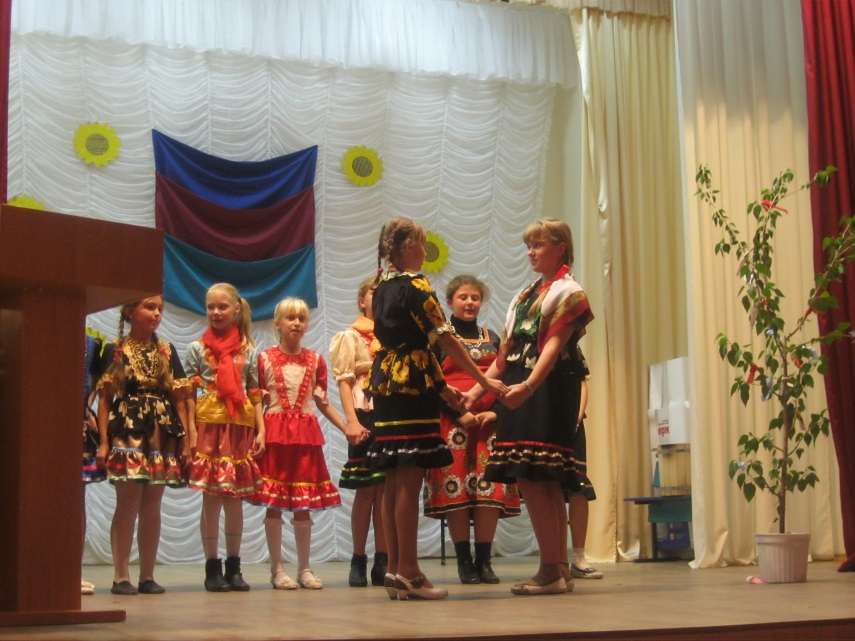 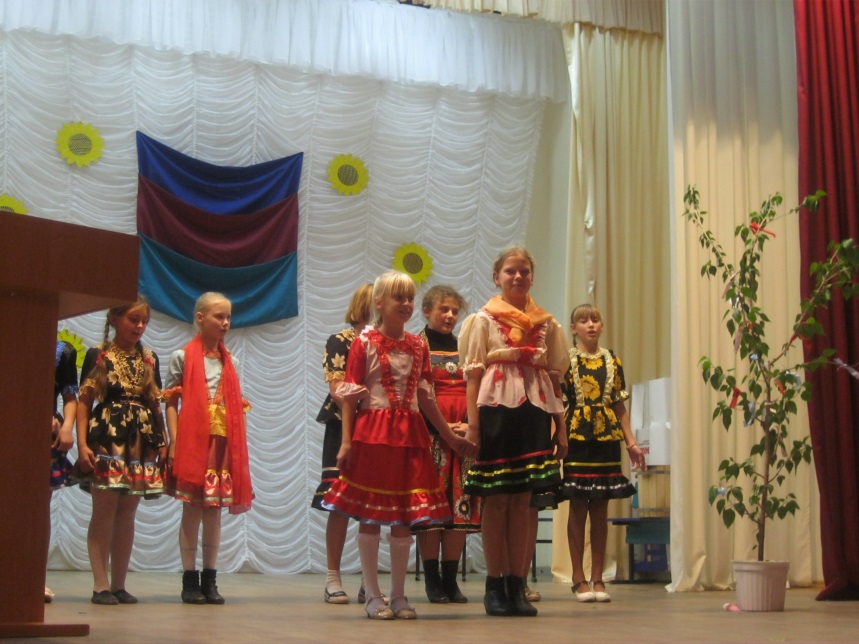 